How this game works: You need one die,       1-3 friends to play against, and one small object (a bean, coin, piece of paper) 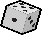  to mark your position. Roll the die and move your piece according to the number of dots you got. Do the challenge in the box you landed on. Take turns with your friend. The player that gets to the FINISH! box first WINS!  1Do 30 Jumping JacksCardiovascular2Do 10 push-upsArm strength3Give a compliment to your opponent.4Do 10 squatsLeg strength5Oh! Sorry, but sugar has slowed you down. Go back 2 spots.11Twist from left to right 20 times.Flexibility10Jump up and down 30 times. Cardiovascular9Stretch your hamstrings for 20 seconds. Keep legs straight and touch your toes. Flexibility8Tree Pose for 20 seconds.Flexibility,relaxation7Run in place as fast you can for 30 seconds.Speed,cardiovascular6Tell your opponents your 3 favorite fruits and 3 food groups.Nutrition12Do 10 frog hopsCardiovascular13Do side to side stretches for 20 secondsFlexibility14Do high knees for 20 secondsCardiovascular15Triangle pose for 20 secondsFlexibility,relaxation16Do 5 jump squats17Oh, no! Not enough exercising has made you weak. Go back 2 spots.23Warriors pose for 20 seconds.Flexibility,relaxation22Do Superman for 20 secondsFlexibility21Sing your favorite song for 30 seconds.20Do 10 lungesLeg strength19Do 5 crunchesAbdominal strength18Balance on toes, with one foot, one hand on head, and one hand on nose for 15 seconds.24You skipped your breakfast and have no energy.Go back 3 spots.25Do 5 burpees.Cardiovascular26Smile, showing your teeth 5 times to your opponent.27Do 10 mountain climbersLeg Strength28V-Sit for 10 secondsCore strength29Do bum kickers for 30 secondsCardiovascular35Downward dog pose for 20 seconds.Flexibility,relaxation34Dance, moving arms and legs for 30 seconds.Aerobic33RPS your opponent, winner gets an extra turn.32Do 30 mountain climbersCardiovascular3110 toe touches from a standing positionFlexibility30Sit on floor with arms crossed, and get up and down 10 timesBalance36Do planks for 30 secondsAbdominal strength37Do 30 line JumpsCardiovascular38Butterfly stretch for 20 secondsFlexibility39You didn’t take your vitamins and now you’re tired. Take a 30 second nap.40Robot Dance for 30 secondsFlexibility